Name of Teaching Staff:  DR. BALARAM DEY  DR. BALARAM DEY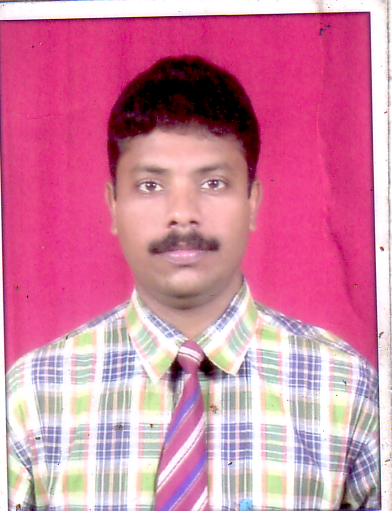 Designation: ASSOCIATE PROFESSOR ASSOCIATE PROFESSORDepartment:PRODUCTION ENGINEERINGPRODUCTION ENGINEERINGDate of Joining the Institution:Qualification with Class Grade UGPGPHDQualification with Class Grade  	AMIE ( 57.6%)ME (Hons.) 75.6% 	 Ph.D. (Engg.), , Kolkata.Total Experience in years TeachingIndustryResearchTotal Experience in years 124 6 Yrs. 8 monthsPapers PublishedNationalInternational-10(Journals) + 4(Conference)PhD Guide? Give field & UniversityFieldUniversity_-PhDs/ Projects GuidedPhDs:Projects at Masters Level 	- 	-Books Published/IPRs/ Patents  Nil	  Nil	  Nil	Professional MembershipsFellowship (F-1231304)  from The Institution of Engineers()Fellowship (F-1231304)  from The Institution of Engineers()Fellowship (F-1231304)  from The Institution of Engineers()Consultancy Activities  Nil	  Nil	  Nil	Awards  Nil	   Nil	   Nil	 Grants Fetched  Nil	   Nil	   Nil	 Interaction with Professional Institutions1. Reviewer, Computers and Industrial Engineering(CAIE), ELSEVEIR;2. Reviewer, International Journal of Management Science and Engineering Management (IJMSEM),  & Francis;3. Reviewer, International Journal of Computational Intelligence Systems (IJCIS).1. Reviewer, Computers and Industrial Engineering(CAIE), ELSEVEIR;2. Reviewer, International Journal of Management Science and Engineering Management (IJMSEM),  & Francis;3. Reviewer, International Journal of Computational Intelligence Systems (IJCIS).1. Reviewer, Computers and Industrial Engineering(CAIE), ELSEVEIR;2. Reviewer, International Journal of Management Science and Engineering Management (IJMSEM),  & Francis;3. Reviewer, International Journal of Computational Intelligence Systems (IJCIS).